Our Buying Secrets Program Webinar AgendaWebinar 10Intro to Manufacturing: The 4 Pillars of Production & the 3 Forces of ManufacturingReview How do Manufacturers think?The 4 Pillars of ProductionThe 3 Forces of ManufacturingQuestion and Answer 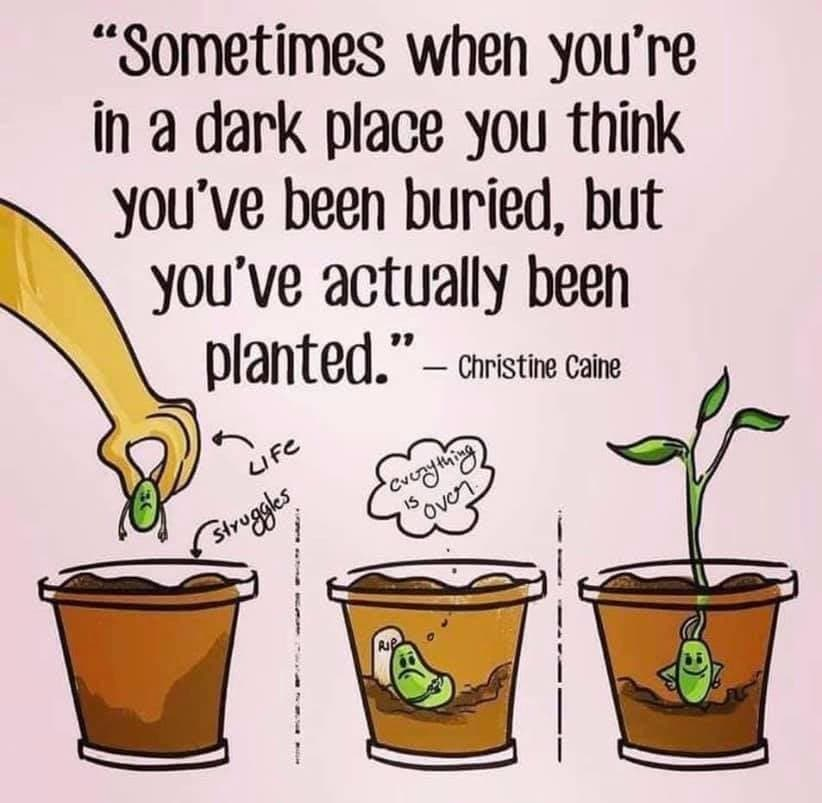 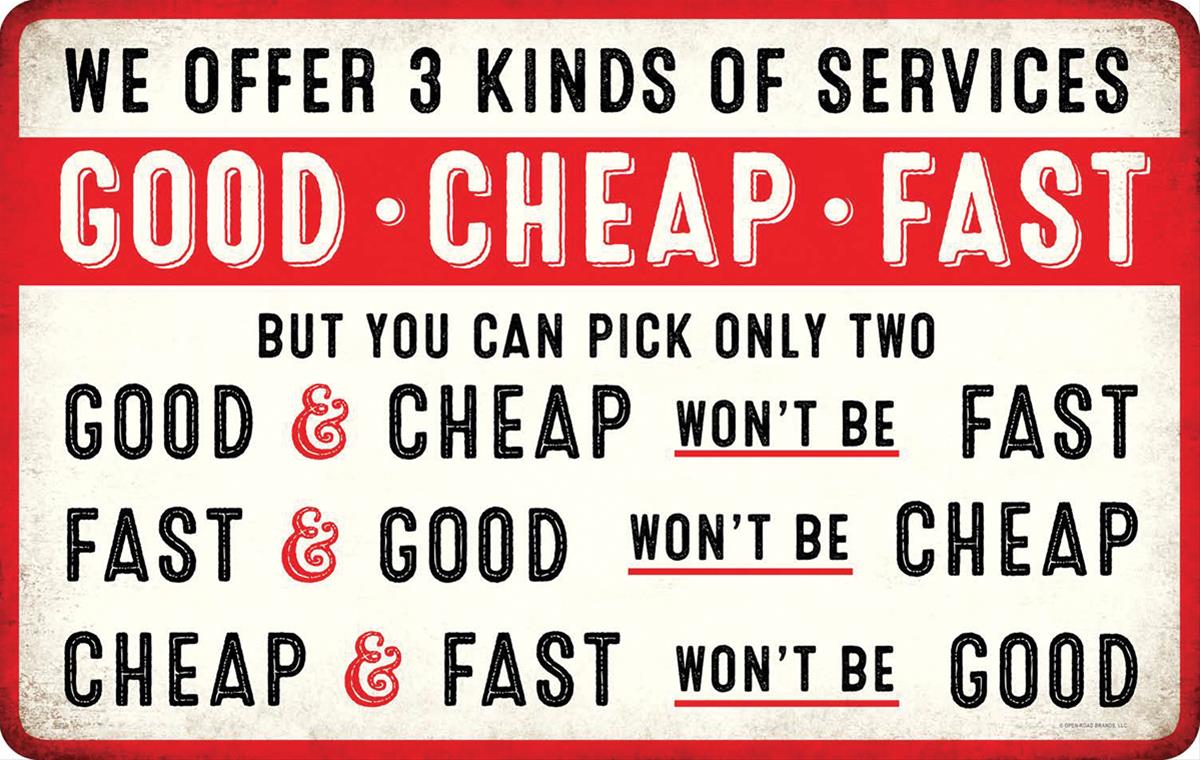 